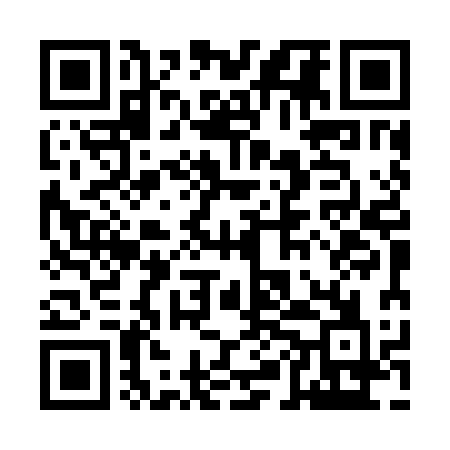 Ramadan times for Grifton, Manitoba, CanadaMon 11 Mar 2024 - Wed 10 Apr 2024High Latitude Method: Angle Based RulePrayer Calculation Method: Islamic Society of North AmericaAsar Calculation Method: HanafiPrayer times provided by https://www.salahtimes.comDateDayFajrSuhurSunriseDhuhrAsrIftarMaghribIsha11Mon6:336:338:041:525:467:427:429:1312Tue6:316:318:021:525:487:437:439:1513Wed6:286:288:001:525:497:457:459:1714Thu6:266:267:571:525:507:477:479:1915Fri6:236:237:551:515:527:487:489:2016Sat6:216:217:531:515:537:507:509:2217Sun6:196:197:511:515:557:527:529:2418Mon6:166:167:481:505:567:547:549:2619Tue6:146:147:461:505:577:557:559:2820Wed6:116:117:441:505:597:577:579:3021Thu6:096:097:421:506:007:597:599:3222Fri6:066:067:391:496:018:008:009:3323Sat6:046:047:371:496:038:028:029:3524Sun6:016:017:351:496:048:048:049:3725Mon5:595:597:321:486:058:058:059:3926Tue5:565:567:301:486:068:078:079:4127Wed5:545:547:281:486:088:098:099:4328Thu5:515:517:261:476:098:108:109:4529Fri5:485:487:231:476:108:128:129:4730Sat5:465:467:211:476:118:148:149:4931Sun5:435:437:191:476:138:158:159:511Mon5:415:417:171:466:148:178:179:532Tue5:385:387:141:466:158:198:199:553Wed5:355:357:121:466:168:208:209:574Thu5:335:337:101:456:178:228:229:595Fri5:305:307:081:456:198:248:2410:016Sat5:275:277:051:456:208:258:2510:047Sun5:255:257:031:456:218:278:2710:068Mon5:225:227:011:446:228:298:2910:089Tue5:195:196:591:446:238:308:3010:1010Wed5:175:176:571:446:258:328:3210:12